Онищук Елена Маратовна,учитель математики МОБУ Новобурейской СОШ №1Бурейского района  Амурской области2017 годРабота по геометрии для 10- 11 класса по теме «Геометрия на клетчатой бумаге» (подготовка к экзаменам)Работа направлена на отработку умений и навыков по теме «Геометрия на клетчатой бумаге».Работу можно проводить в качестве дополнительного задания для учеников, можно использовать при проведении дополнительных занятий по предмету, для проведения элективных курсов.Материал соответствует УМК Геометрия 10 – 11 кл , авторы Л.С.Атанасян и др.Критерии оценивания: «5» - 5 верных ответов«4» - 4 верных ответа«3» - 3 верных ответа«2» - менее трехЛитератураМодульный курс «Я сдам ЕГЭ», рабочая тетрадь «Математика ЕГЭ», М,; Просвещение, 2016 годШаблон верных ответовИзображен угол. Найдите его градусную меру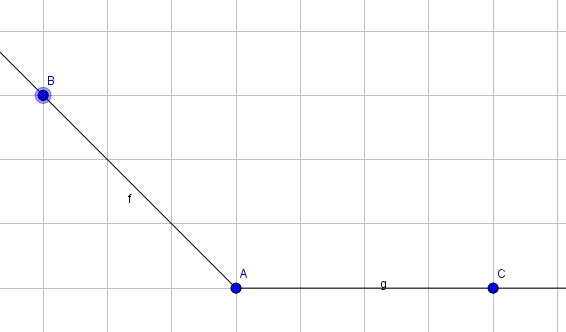 Изображен треугольник АBC. Найдите длину его медианы, проведенной из вершины B, если размер клетки 1 х 1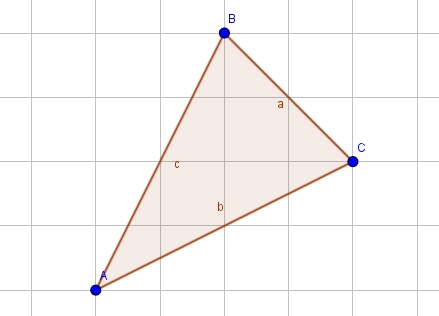 На рисунке изображен квадрат с размером клетки √2 х √2. Найдите его периметр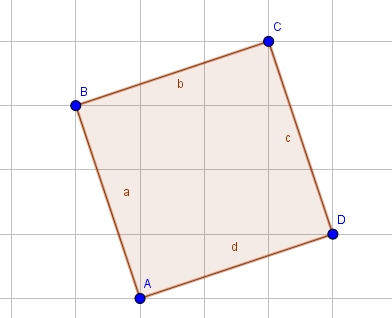 Найдите площадь треугольника, изображенного н рисунке, если размер клетки 2 х 2.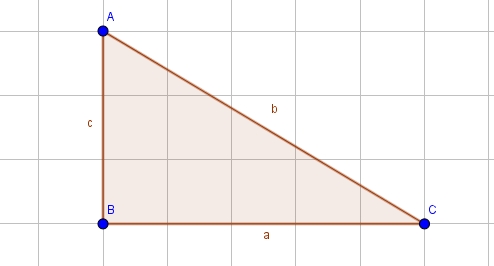 Найдите радиус окружности, описанной около данного равностороннего треугольника, если размер клетки 1 х 1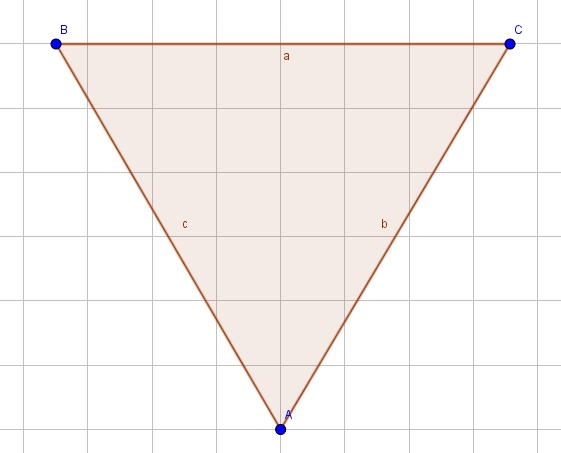 Вопрос12345ответ135°38 √530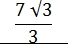 